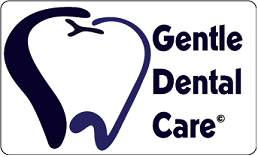 Póliza de Citas Faltadas/perdidasQuerido Paciente,Debido a nuestra alta demanda de citas reservadas, nos vemos obligados a implementar una nueva póliza en nuestra oficina:Póliza de 3 Citas Faltadas/Perdidas: 1st Cita Faltada/Perdida: 	Advertencia Verbal (mas de 10 minutos tarde)2nd Cita Faltada/ Perdida: 	Carga de $75 a su cuenta.3rd Cita Faltada/ Perdida: 	Paciente Despedido de PracticaNosotros en Gentle Dental estamos orgullosos de poder proveerle servicios de alta calidad en su cuidado dental y la ultima tecnología para nuestros pacientes. Nosotros queremos continuar de poder proveer lo mismo a usted y a su familia, sin embargo tiene que adherirse y aceptar la póliza de arriba por una buena razón. Como usted sabe le servimos a muchos pacientes. Cuando un paciente reserva nuestro tiempo y recursos sin embargo no logran mantener el tiempo reservado, crea una dificultad para nosotros. Es muy difícil de llenar los espacios que dejan las citas perdidas/ falladas con otros pacientes cuando no recibimos ninguna notificación de cancelación, también el pago de nuestro personal, el costo de los materiales para arreglar su cita es una perdida debido a nuestras citas falladas/ o canceladas de ultimo minuto. Nosotros entendemos que pueden suceder cosas sin previo aviso en nuestras vidas. Nosotros entendemos que su tiempo es valioso por eso tomamos múltiples medidas  para asegurarnos de recordarle el tiempo que a reservado a su cita. Nosotros le pedimos a usted que se asegure siempre de darnos la mas reciente y correcta información para guardarla en su archivo. Gracias por dejarnos servirle a usted y esperamos verle pronto!____________________________________________			_________________________Firma								Dato